Projekt pn. „Wzmocnienie metod wykrywczych, prowadzących do skutecznego zwalczania przestępczości transgranicznej, wymierzonej w finanse Unii Europejskiej”, finansowany z Programu Unii Europejskiej Hercule III. 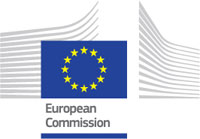 Nr identyfikacyjny projektu: 101012349dotyczy postępowania na  „Dostawę urządzeń wyposażenia ambulansu kryminalistycznego”
w ramach realizacji Projektu pn. „Strenghtening the detection methods, leading to effective eradication of cross-border crime, targeted in financial loss of the European Union” („Wzmocnienie metod wykrywczych, prowadzących do skutecznego zwalczania przestępczości transgranicznej, wymierzonej w finanse Unii Europejskiej”) finansowanego z Programu Unii Europejskiej Hercule IIInr postępowania: 3/C/22Wyjaśnienia i zmiana treści SWZ:W związku z pytaniami, które wpłynęły w w/w postępowaniu Zamawiający na podstawie 
art. 135 ust. 2 oraz na podstawie art. 137 ust. 1 ustawy Prawo zamówień publicznych (tekst jedn. Dz. U. z 2021, poz. 1129 ze zm.) udziela następujących wyjaśnień i dokonuje zmiany SWZ.Pytanie 1. Dzień dobry, w dniu dzisiejszym udzielili Państwo wyjaśnień w przedmiocie zadania nr 3. WskazaliPaństwo: "Zamawiający wymaga, aby w skład biblioteki wchodziło minimum 12 000 związkówzawierających widma narkotyków oraz substancji nieregulowanych”. W związku z powyższym prosimy o potwierdzenie, że biblioteka ma zawierać widma narkotyków i substancji nieregulowanych w postaci: narkotyków i ich prekursorów, materiałów wybuchowych, bojowych środków chemicznych oraz ich mieszanin, tak jak jest to wskazane w opisie przedmiotu zamówienia. Należy zaznaczyć, że w obecnej formie są rozbieżności co do wymogów Zamawiającego. Wyraźne potwierdzenie wymaganych bibliotek pozwoli Zamawiającemu na zakup urządzenia, który będzie identyfikował narkotyki i ich prekursory, materiały wybuchowe, bojowe środki chemiczne oraz ich mieszaniny.Odpowiedź 1: Zamawiający  wymaga, aby w skład biblioteki wchodziło minimum 12 000 związków zawierających: widma narkotyków i ich prekursorów oraz substancji nieregulowanych. Poprzez zwrot „substancje nieregulowane”, Zamawiający rozumie substancje,  które nie są kontrolowane przepisami szczegółowymi, są ogólnodostępne, a ich nabywanie nie podlega regulacjom ustawowym. Jednocześnie Zamawiający wyjaśnia, że substancje z grupy: materiałów wybuchowych, bojowych środków chemicznych oraz ich mieszanin stanowią substancje regulowane przepisami szczegółowymi.Zamawiający wymaga, aby urządzenie, oprócz analizy związków z grupy narkotyków i ich prekursorów oraz substancji nieregulowanych ( w oparciu o wgrane biblioteki), posiadało dodatkowo możliwość analizy materiałów wybuchowych, bojowych środków chemicznych oraz ich mieszanin     (w przypadku wgrania do urządzenia odpowiednich bibliotek, które w przedmiotowym postępowaniu nie są przez Zamawiającego wymagane, ale Zamawiający dopuszcza możliwość, aby widma tych związków znajdowały się w bibliotekach).Dodatkowo,w związku z wejściem w życie Ustawy z dnia 13 kwietnia 2022r. o szczególnych rozwiązaniach                    w zakresie przeciwdziałania wspieraniu agresji na Ukrainę oraz służących ochronie bezpieczeństwa narodowego (Dz. U. z 2022, poz. 835) oraz na podstawie art. 137 ust. 1 ustawy Prawo zamówień publicznych (Dz. U. z 2021, poz. 1129 ze zm.) Zamawiający dokonuje zmiany treści SWZ.W rozdz. VII SWZ dodaje się ust. 8 w brzmieniu:„8. Zgodnie z art. 1 pkt 3 ustawy z dnia 13 kwietnia 2022r. o szczególnych rozwiązaniach w zakresie przeciwdziałania wspieraniu agresji na Ukrainę oraz służących ochronie bezpieczeństwa narodowego, w celu przeciwdziałania wspieraniu agresji Federacji Rosyjskiej na Ukrainę rozpoczętej w dniu 24 lutego 2022 r., wobec osób i podmiotów wpisanych na listę, o której mowa w art. 2 ustawy, stosuje się sankcje polegające m.in. na wykluczeniu z postępowania o udzielenie zamówienia publicznego prowadzonego na podstawie ustawy z dnia 11 września 2019 r. – Prawo zamówień publicznych. Na podstawie art. 7 ust. 1 ustawy z postępowania o udzielenie zamówienia publicznego lub konkursu prowadzonego na podstawie ustawy Pzp wyklucza się:wykonawcę oraz uczestnika konkursu wymienionego w wykazach określonych w rozporządzeniu 765/2006 i rozporządzeniu 269/2014 albo wpisanego na listę na podstawie decyzji w sprawie wpisu na listę rozstrzygającej o zastosowaniu środka, o którym mowa w art. 1 pkt 3 ustawy;wykonawcę oraz uczestnika konkursu, którego beneficjentem rzeczywistym w rozumieniu ustawy z dnia 1 marca 2018 r. o przeciwdziałaniu praniu pieniędzy oraz finansowaniu terroryzmu (Dz. U. z 2022 r. poz. 593 i 655) jest osoba wymieniona w wykazach określonych w rozporządzeniu 765/2006 i rozporządzeniu 269/2014 albo wpisana na listę lub będąca takim beneficjentem rzeczywistym od dnia 24 lutego 2022 r., o ile została wpisana na listę na podstawie decyzji w sprawie wpisu na listę rozstrzygającej o zastosowaniu środka, o którym mowa w art. 1 pkt 3 ustawy;wykonawcę oraz uczestnika konkursu, którego jednostką dominującą w rozumieniu art. 3 ust. 1 pkt 37 ustawy z dnia 29 września 1994 r. o rachunkowości (Dz. U. z 2021 r. poz. 217, 2105 i 2106), jest podmiot wymieniony w wykazach określonych w rozporządzeniu 765/2006 i rozporządzeniu 269/2014 albo wpisany na listę lub będący taką jednostką dominującą od dnia 24 lutego 2022 r., o ile został wpisany na listę na podstawie decyzji w sprawie wpisu na listę rozstrzygającej o zastosowaniu środka, o którym mowa w art. 1 pkt 3 ustawy.Powyższe wykluczenie następować będzie na okres trwania ww. okoliczności. W przypadku wykonawcy wykluczonego na podstawie art. 7 ust. 1 ustawy, zamawiający odrzuca ofertę takiego wykonawcy.”Niniejsze pismo jest wiążące dla wszystkich Wykonawców. Treść wyjaśnień i zmian SWZ należy uwzględnić w składanej ofercie.                                                                                                            Sławomir WilczewskiBiałystok, dnia 20 kwietnia 2022 r.Białystok, dnia 20 kwietnia 2022 r.Białystok, dnia 20 kwietnia 2022 r.Białystok, dnia 20 kwietnia 2022 r.Białystok, dnia 20 kwietnia 2022 r.ZastępcaKomendanta Wojewódzkiego Policji w BiałymstokuFZ.2380.3.C.22.2022ZastępcaKomendanta Wojewódzkiego Policji w BiałymstokuFZ.2380.3.C.22.2022ZastępcaKomendanta Wojewódzkiego Policji w BiałymstokuFZ.2380.3.C.22.2022